	 	Ниво на конфиденциалност 0  [TLP-WHITE] 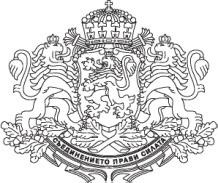 РЕПУБЛИКА БЪЛГАРИЯ Министър на образованието и науката З А П О В Е Д № РД09-1808/31.08. 2021 г. На основание чл. 25, ал. 4 от Закона за администрацията, чл. 54, ал. 3 и чл. 83, ал. 3 от Наредба № 10 от 01.09.2016 г. за организация на дейностите в училищното образование и във връзка с организацията на дейностите по приемане на ученици след основно образование в VIII клас на места по държавен план-прием и на учениците от обединените училища след завършен първи гимназиален етап в XI клас на места по допълнителен държавен план-прием в неспециализираните училища за учебната 2022 – 2023 година при спазване на изискванията на чл. 66, ал. 1 и 2 от Административнопроцесуалния кодекс ОПРЕДЕЛЯМ: График на дейностите по приемането на учениците  Ниво на конфиденциалност 0  [TLP-WHITE] Заповедта да се сведе до знанието на училищните директори чрез началниците на регионалните управления на образованието.  Контрол по изпълнение на заповедта възлагам на г-жа Мария Гайдарова – заместникминистър. 31.8.2021 г.Проф. Николай ДенковМинистър на образованието и наукатаSigned by: Nikolai Denkov Denkov	 2 Вид дейност Срок Срок Вид дейност Прием в VIII клас Прием в XI клас Подаване на заявления за насочване към комисията по чл. 95, ал. 3 от Наредба № 10 от 01.09.2016 г.  03 – 21 май 2022 г. 03 – 21 май 2022 г.  Записване на учениците, насочени от комисията по чл.  95, ал. 3 от Наредба № 10 от 01.09.2016 г. до 04 юли 2022 г.  до 18 юли 2022 г. Подаване на документи за участие в приема на ученици по Наредба № 10 от 01.09.2016 г.  05 – 07 юли 2022 г.  	19 – 20 юли 2022 г. Обявяване на списъците с приетите ученици на първи етап на класиране  до 12 юли 2022 г.  21 юли 2022 г.  Записване на приетите ученици на първи етап на класиране или подаване на заявление за участие във втори етап на класиране 13 – 15 юли 2022 г.  	22 – 25 юли 2022 г.  Обявяване на списъците с приетите ученици на втори етап на класиране  до 20 юли 2022 г.  26 юли 2022 г.  Записване на приетите ученици на втори етап на класиране 21 – 22 юли 2022 г. 27 – 28 юли 2022 г.  Обявяване на записалите се ученици и броя на незаетите места след втори етап на класиране   25 юли 2022 г.  29 юли 2022 г.  Подаване на документи за участие в трети етап на класиране 26 – 27 юли 2022 г.  	01 август  2022 г.  Обявяване на списъците с приетите ученици на трети етап на класиране 29 юли 2022 г.  02 август  2022 г.   Записване на приетите ученици на трети етап на класиране 01 – 02 август 2022  г. 03 – 04 август 2022  г.  Обявяване на записалите се ученици и броя на незаетите места след трети етап на класиране до 03 август 2022 г.  05 август  2022 г.  Попълване на незаетите места след трети етап на класиране и записване определя се от директора,  до 10 септември 2022 г.  до 10 септември 2022 г. Утвърждаване на осъществения държавен план-прием до 14 септември 2022 г. вкл. до 14 септември 2022 г. вкл. 